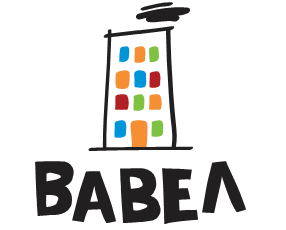 ΕΝΤΥΠΟ ΕΚΔΗΛΩΣΗΣ ΕΝΔΙΑΦΕΡΟΝΤΟΣ ΓΙΑ ΣΥΜΜΕΤΟΧΗ
στο σεμινάριο με τίτλο:“Ψυχοκοινωνικές διαστάσεις της προσφυγικής συνθήκης – από την κατανόηση στην παρέμβαση”Αθήνα, Νοέμβριος 2019 – Ιούνιος 2020ΟΝΟΜΑ:ΕΠΩΝΥΜΟ:ΕΙΔΙΚΟΤΗΤΑ/ΑΡΜΟΔΙΟΤΗΤΑ:ΦΟΡΕΑΣ  ΠΟΥ  ΕΡΓΑΖΟΜΑΙ:Πεδίο απασχόλησης (κέντρο φιλοξενίας, στεγαστική δομή, κοινοτική δομή, άλλο)												ΤΗΛΕΦΩΝΟ ΕΠΙΚΟΙΝΩΝΙΑΣ:	E-MAIL:Παρακαλούμε να απαντήσετε στις παρακάτω ερωτήσεις:Έχετε παρακολουθήσει στο παρελθόν εκπαιδευτικά προγράμματα  επί θεμάτων σχετικών με ψυχοκοινωνικές προσεγγίσεις της προσφυγικής εμπειρίας;ΝΑΙ   ☐                                     ΟΧΙ  ☐	Αν ναι, σε τι αφορούσαν συγκεκριμένα (θεματολογία);Για ποιους λόγους θα θέλατε να παρακολουθήσετε το συγκεκριμένο σεμινάριο; Πώς εκτιμάτε ότι θα μπορούσατε να εφαρμόσετε τυχόν εφόδια που θα αποκτήσετε από το σεμινάριο σε επίπεδο γνώσεων, δεξιοτήτων, στάσεων/αντιλήψεων στο πεδίο απασχόλησής σας; (Αναφέρετε συνοπτικά.)Ημερομηνία:  Ο/Η Αιτών/Αιτούσα: